WHIZZKID INTERNATIONAL SCHOOL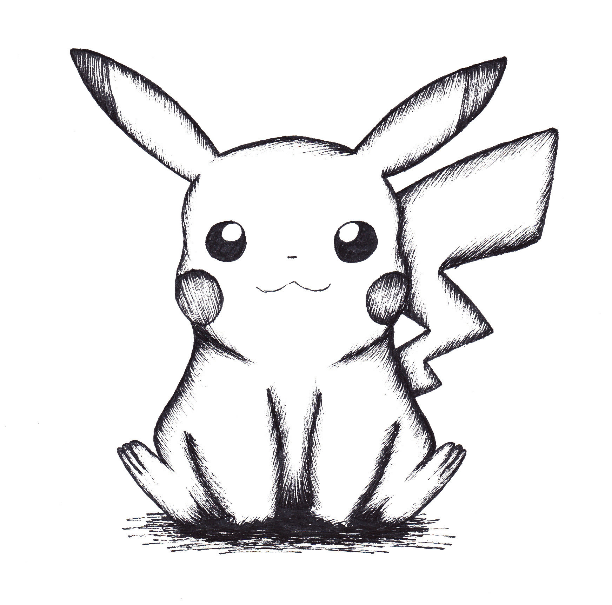 HOLIDAY HOMEWORK FOR SUMMER BREAKSESSION- 2020-21 CLASS – IIIENGLISHDo ten dictation words every day and correct them with the help of your parents.Do one page of handwriting practice daily in four lines ruled notebook.Make a chart on Singular/ Plural and Masculine/ Feminine genders. Write twenty Antonyms and ten describing words, you can draw or paste illustrations to make them more attractive. HINDIविलोम शब्दों के पाँच फ्लैश कार्ड बनाएं ।एक पेज सुलेख प्रतिदिन कॉपी में लिखो ।बीस मुहावरों के अर्थ कॉपी में लिखकर वाक्य बनाओ ।प्रतिदिन दस शब्दों का श्रुतलेख अपने अभिभावक से लिखिए तथा सुधार कार्य करे।नीचे दिए गए शब्दो का प्रयोग करते हुए एक छोटी सी कहानी बनाकर लिखों:  विद्यालय,गुरुजी, बंदर, डंडा, छुट्टी, रोटी, पेड़, केला, ताली, बच्चे, भूख ।MATHEMATICSMake a pen holder of any shape with waste materials like plastic bottle, cartoon box.Make a chart on Roman numbers.Learn and write tables up to 20 in thin column notebook.Draw the following and count its faces, edges, and corner. (Dice, cupboard, cylinder, ice-cream cone)SCIENCEWrite the names of any 5 land birds and 5 water birds with their pictures.Paste or draw two leaves each of creepers, climbers, herbs, and shrubs and also write the names, uses of the plants.Make a poster on 'Conservation of Trees' Draw or paste pictures of 5 animalsa. Who lay eggs.	b. Who give birth to young ones.	c. Who have hair on their skin.d. Who have ears but we cannot see.SOCIAL SCIENCEName and colour different states on political map of India and also paste it on A-4 size sheet.Draw or paste all planets on half chart paper by showing the solar system.Draw the diagram of any one type of pollution.Draw the pictures of 5 sources of water.NOTE: Work of every subject should be done in A4 sheets and should be submitted in one single handmade file.